Příloha č. 7 – Dokumentace současného stavu k akci “Dokončení rekonstrukce sociálního zařízení v AD”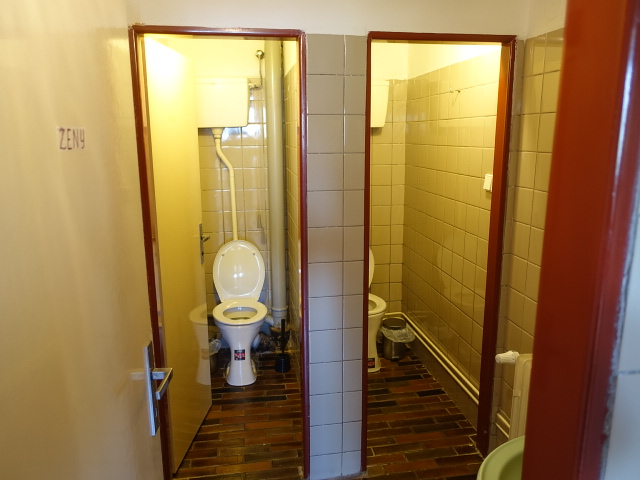 1, dámské toalety v 1. patře objektu muzea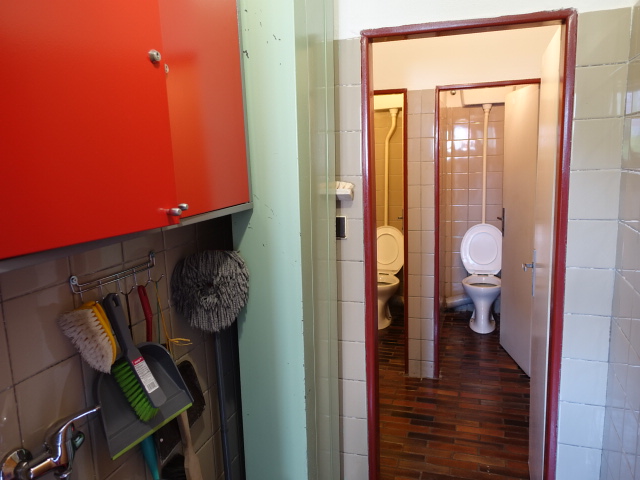 2, pánské toalety v 1. patře objektu muzea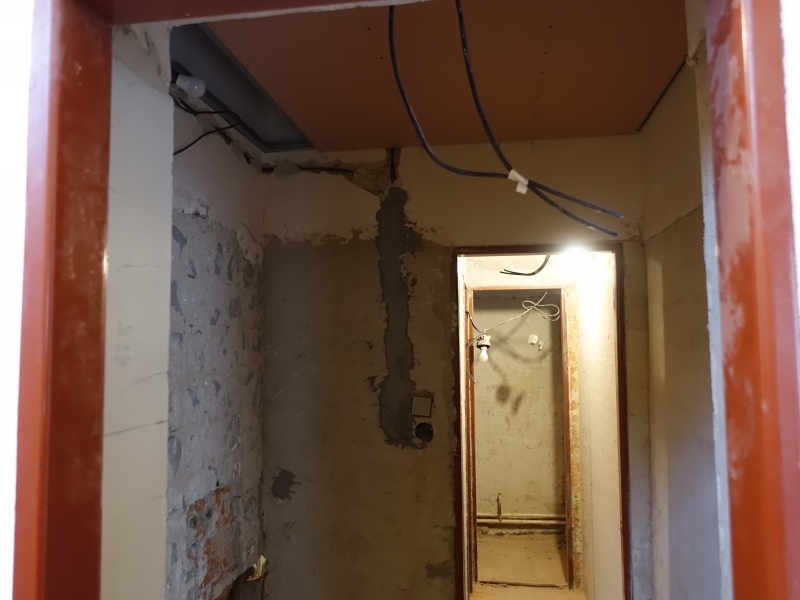 3, pánské toalety v přízemí objektu muzea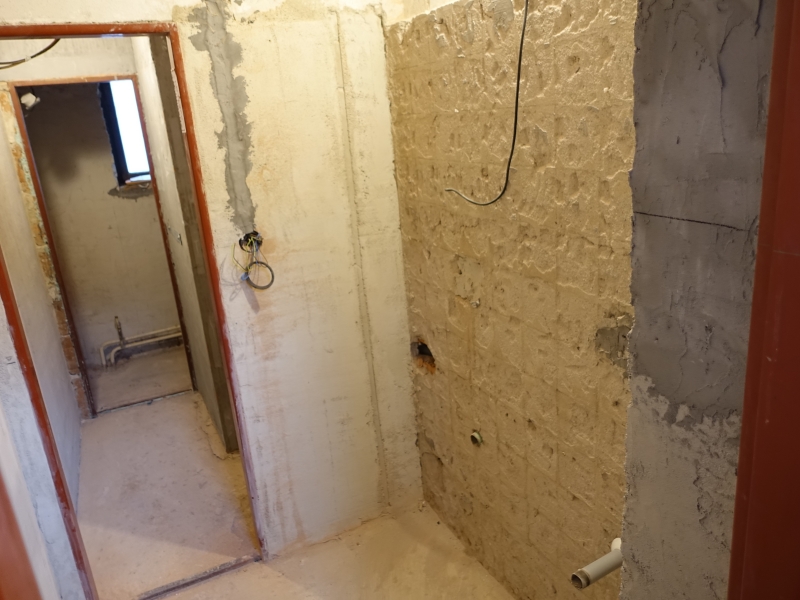 4, dámské toalety v přízemí objektu muzea